PENGARUH NORMALISASI HUBUNGAN ISRAEL DENGAN NEGARA-NEGARA ARAB TERHADAP DINAMIKA GEOPOLITIK DI TIMUR TENGAHTHE IMPACT OF NORMALIZATION  BETWEEN ISRAEL AND ARAB GULF COUNTRIES INTO THE DYNAMICS OF MIDDLE EASTERN GEOPOLITICS SKRIPSIDiajukan untuk memenuhi salah satu syarat dalam menempuh ujian sidang sarjana Program Strata 1 (S1) Program Studi Ilmu Hubungan Internasional Tahun Akademik 2020/2021    Disusun oleh:AIDIL SYAFITRA 1720300118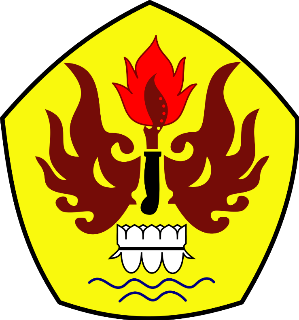 FAKULTAS ILMU SOSIAL DAN ILMU POLITIKUNIVERSITAS PASUNDANBANDUNG2021